Бекітемін:«Успех GOLD-8» ЖШС «Асыл Бесік» балабақшасының меңгерушісі_____________ А. Мамырбаева«___»____________2022ж2022-2023 оқу жылына арналғанҚарапайым математикалық түсініктерді қалыптастыру сабағынан ұйымдастырылған оқу іс-әрекеті жоспары Тақырыбы: «Аз, көп және біреу» «Балапан» орта тобы3-4 жасТәрбиеші: Тилейхан КӨскемен қаласы2022-2023 оқу жылыБалапан» орта тобының  ұйымдастырылған оқу іс-әрекеті жоспарыУақыты : 24.11.2022 ж сағат: 9.55-10.15.Білім беру салалары: «Таным»Бөлімдері : ҚМҰҚТақырыбы: «Көп, аз және біреу»Мақсаты:Білімділік: Балаларға заттарды санына қарай салыстыруға үйрету. Көп, аз ұғымдарымен таныстырып, салыстырып сан ұғымына келуге үйрету. Дамытушылық: Балалардың ойлау қабілетін дамыту. Теңестіру жолдарына бағыттау.Тәрбиелік: Зейіндерін тұрақтау. Ұқыптылыққа, аңғарымпаздыққа және сабырлы болуға тәрбиелеу. Көрнекілік: . Көп, аз және тең белгілерін білдіретін жемістер: алма, алмұрт және көкөністер: қияр, қызанақ және сәбіздің суреттері, жәшіктер, геометриялық пішіндер: төртбұрыш, үшбұрыш және дөңгелек және 1,2,3 цифрлары.Әдіс -тәсілдер: интербелсенді тақта, музыка, сұрақ-жауап, топтық жұмыс, ойын, бірізділік, ғажайып сәт, сергіту сәті, қорытынды шығару және есте сақтау,Кейіпкер: Аю – Зиядабек МақпалСөздік жұмыс: Аз-мало, көп –много.Күтілетін нәтиже :Білуі немесе хабардар болуы: Балалар заттарды санына қарай салыстырады. Көп, аз, тең ұғымдарымен танысады, салыстырып сан ұғымын түсінеді. Қалыптасқан әдет: Теңестіру жолдарын меңгереді. Өздігінен ойлай алады.Істей біледі: Сұраққа жауап береді. Балалар берілген тапсырмаларды өздігінен орындайды.
                                                                                                                                                         
                                                                             Тексерді: «Успех-GOLD-8» ЖШС«Асыл бесік» балабақшасының әдіскері:Рашова А.М.__________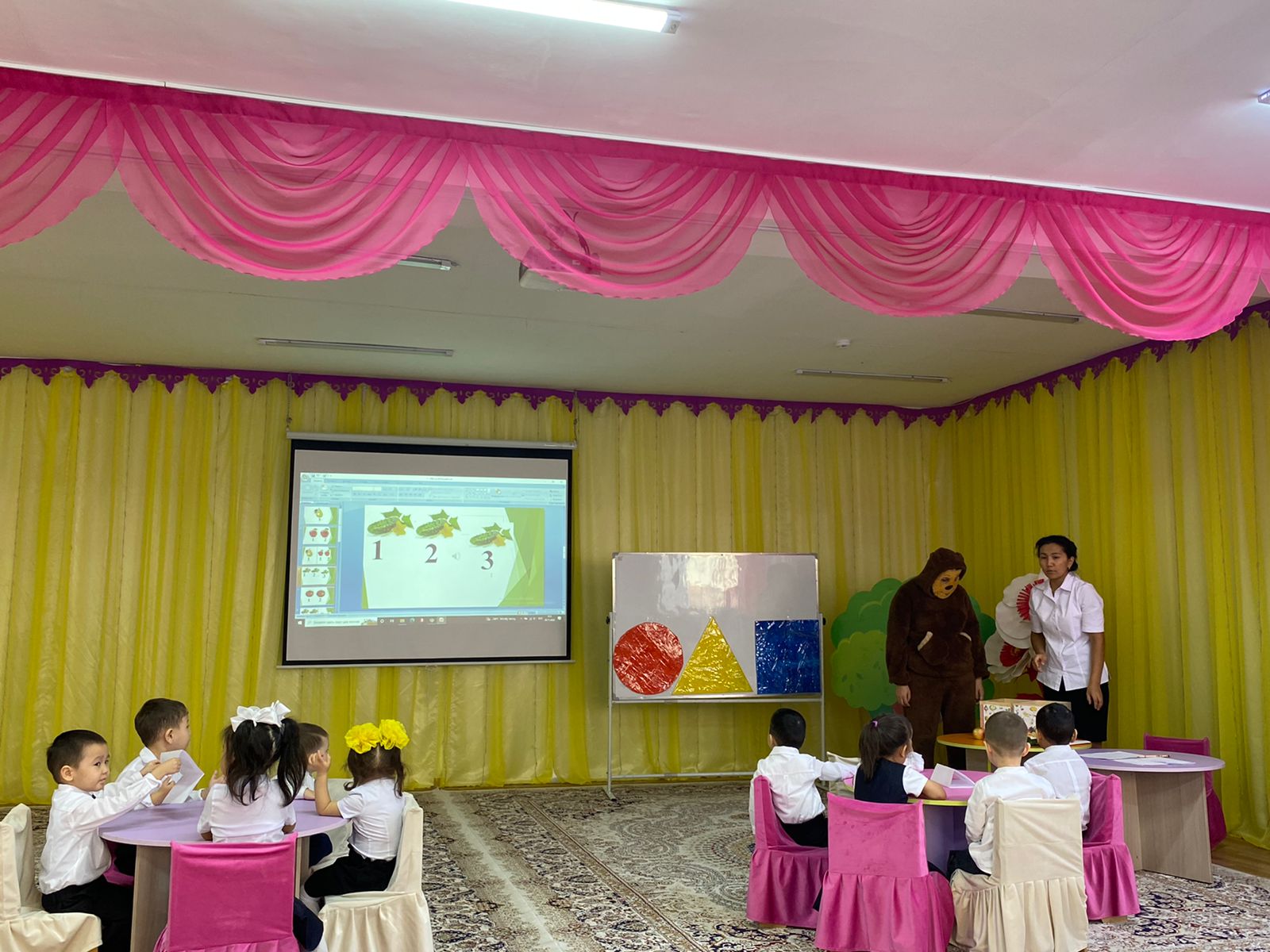 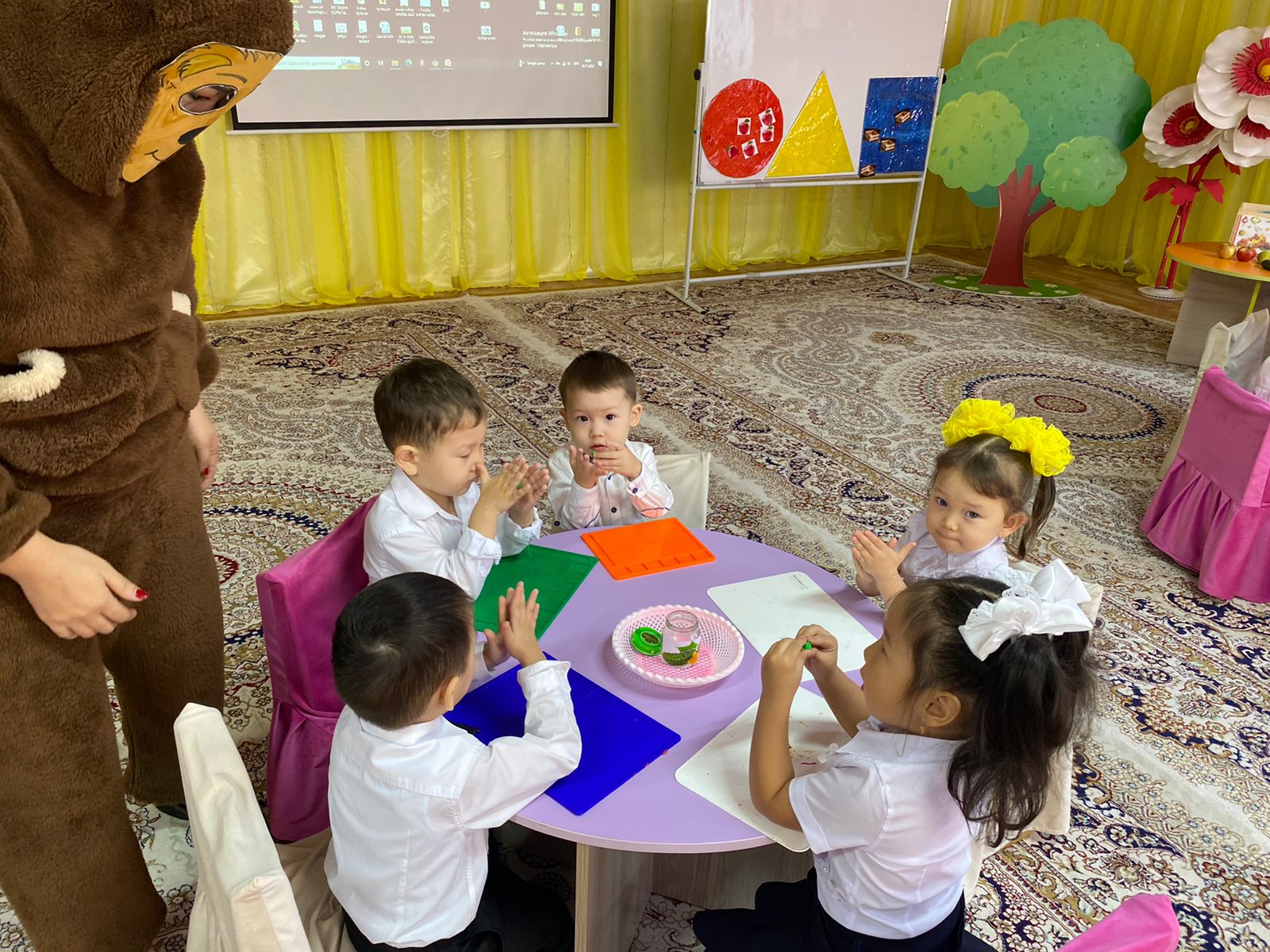 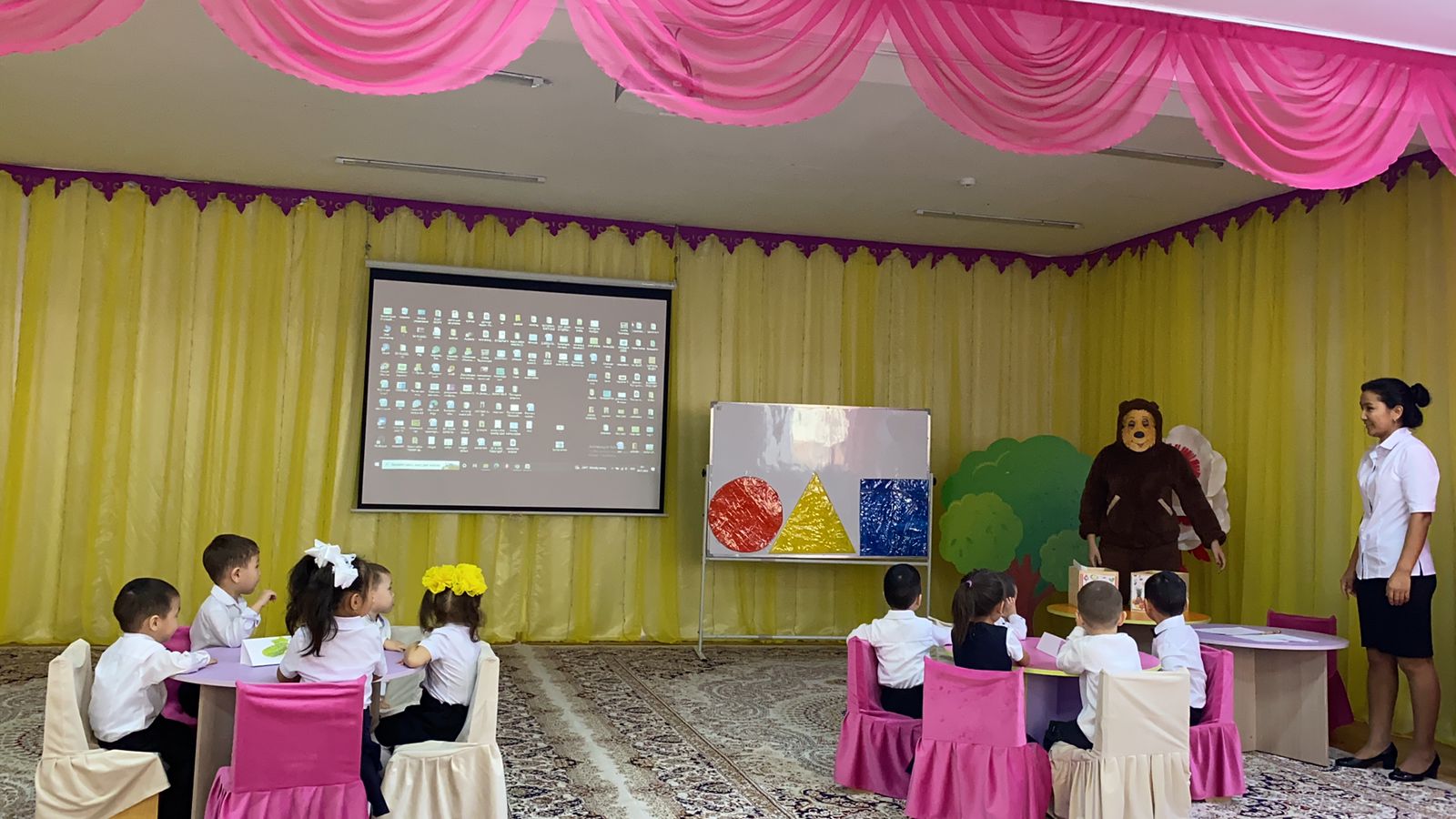 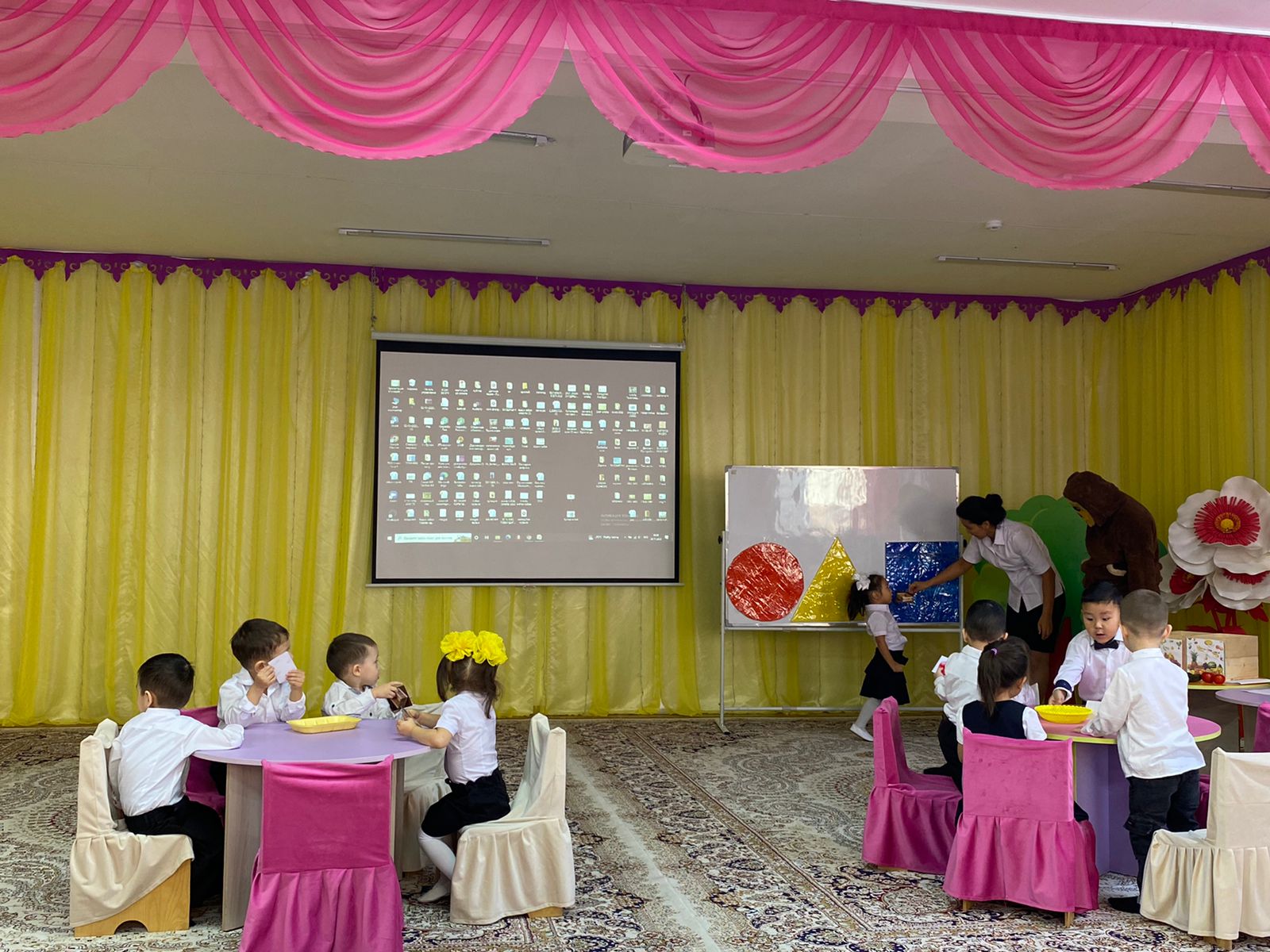 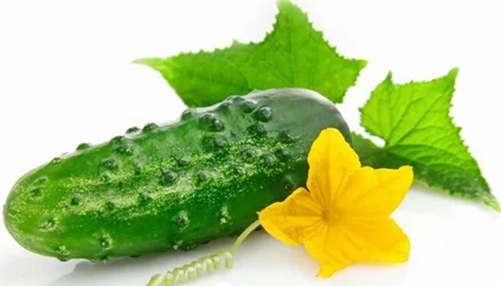 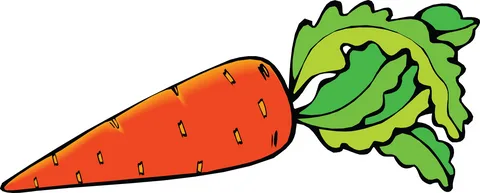 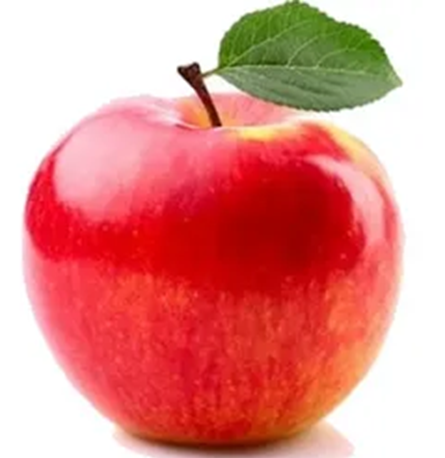 2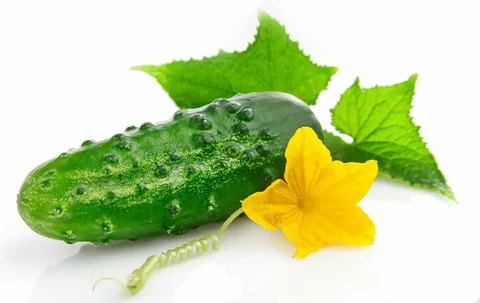 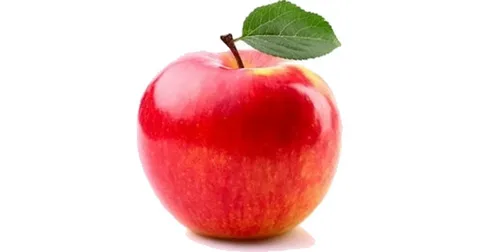 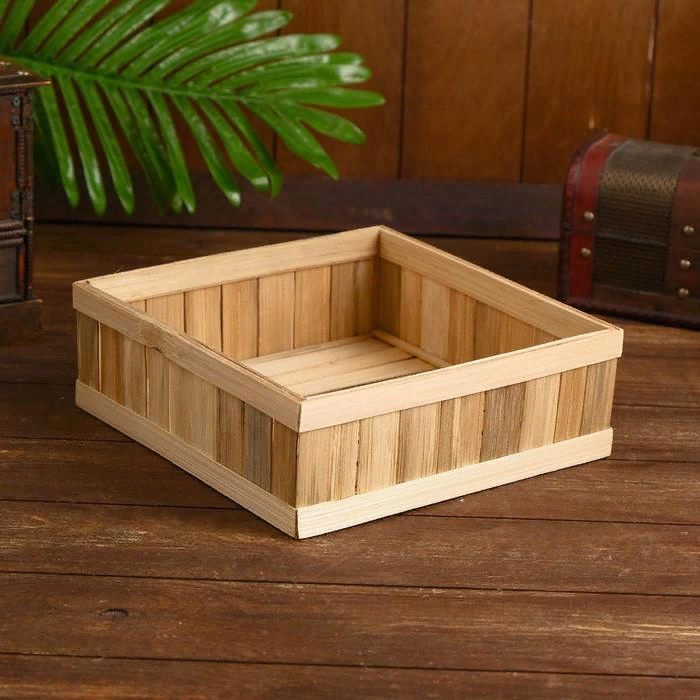 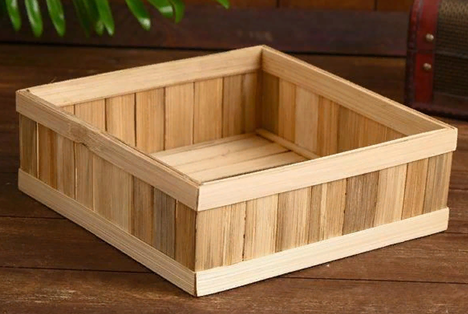 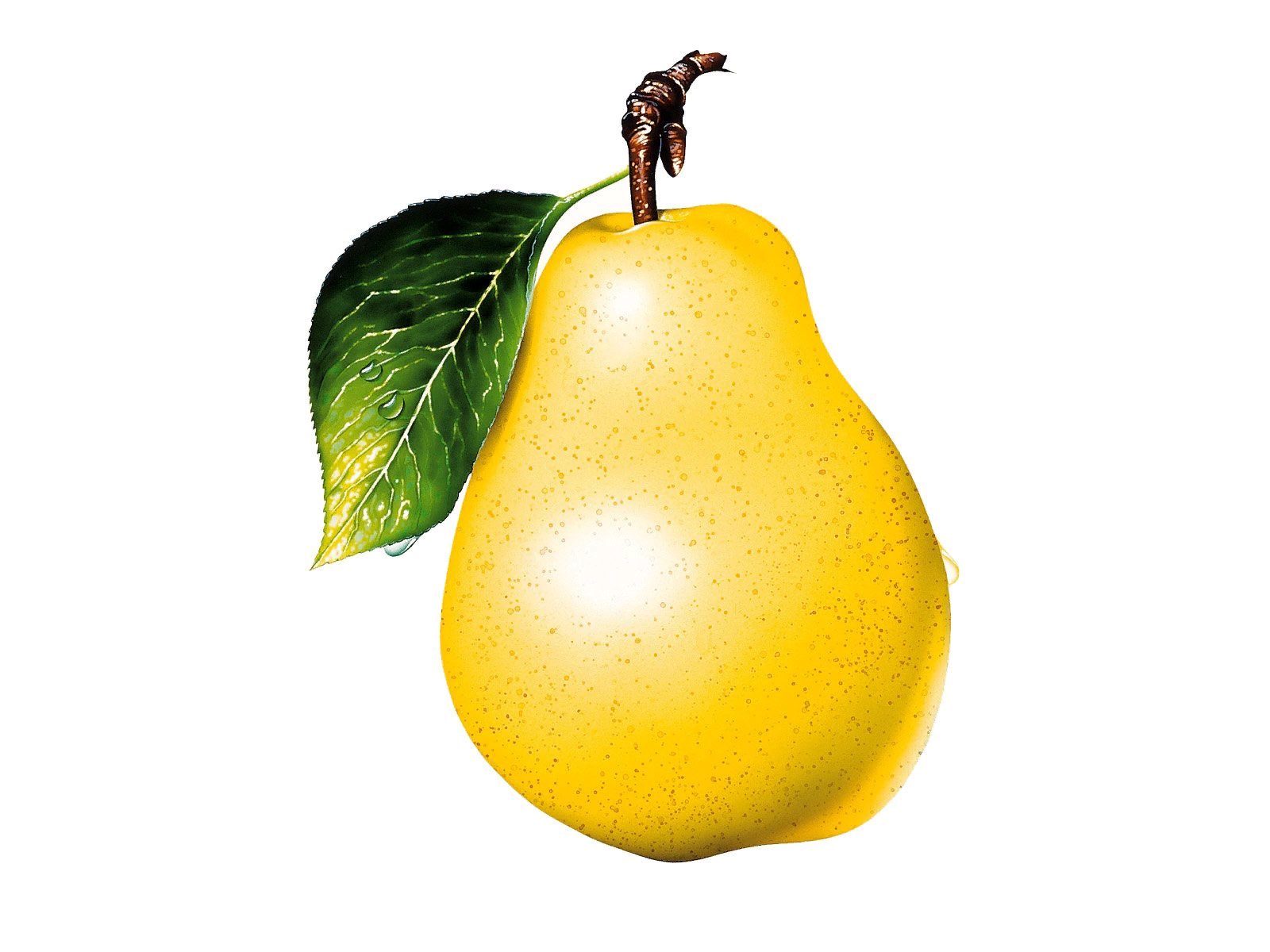 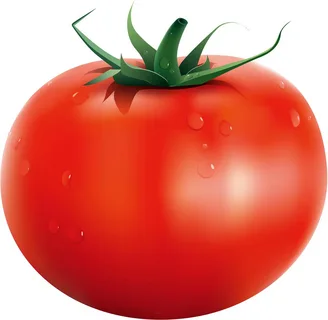 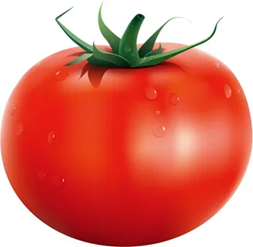 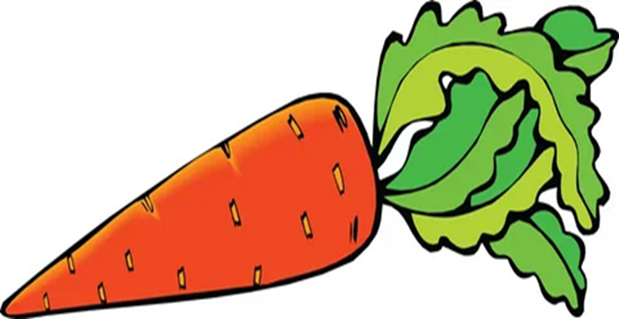 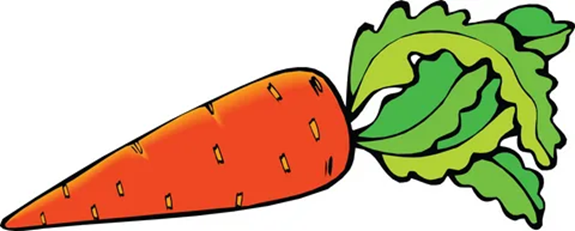 Әрекет кезеңдеріТәрбиешінің іс-әрекетіБалалардың іс-әрекетіМотивациялық –  қозғаушыВидео-сазды сәлем: «Сәлем, сәлем» (интербелсенді тақтадан көру арқылы балалар бірге қайталады)Балалар қараңдаршы жерде нелер  жатыр?Сәбіздің түсі қандай?Қиярдың түсі қандай?Ал, ағашта нелер өсіп тұр?Алманың түсі қандай?Жарайсыңдар, балаларЕндеше жерде жатқан сәбіздер мен қиярларды және ағаштағы алмаларды бір-бірден алайық. Қолымыздағы жемістер мен көкөністердің түстеріне сәйкес алмалар алма тұрған партаға, ал қиярлар қияр тұрған партаға, сәбіздер сәбіз тұрған партаға отырайықСәлем, сәлемШапалақ соғайық.   2ретКөкке керіліп, аяқты ұстайық.Айналып тұрып,Сәлем жолдайық.Сәлем, сәлемАяқпен таптайық.   2 ретКөкке керіліп, Аяқты ұстайық.Айналып тұрайық,Сәлем жолдайық.Сәлем, сәлемШапалақ соғайық.Сәлем, сәлемАяқпен таптайық- Сәбіздер мен қиярлар.- Сәбіз сарыҚияр жасылАлмаАлма қызылТүстерге және көкөністер мен жемістерге сай орындарға отырады.Іздену - барлауБалалар қазір қай мезгіл?Күзде нелер піседі?Балалар бізге алыстан аю келе жатыр екен. Сендермен жақын танысқысы келеді екен. Себебі, сендер өте білімді, ақылды балалар екенсіңдер. Ол сендермен дос болып, сендерден көп нәрсе үйренгісі келеді. Осы кезде (аюға арналған музыкамен ) есік қағылып, қолында екі жәшігі бар аю келеді. Балалармен амандасады. Сәлеметсіңдер ме, балалар?Мен бақтан жемістері мен көкөністер жинап келе жатырмын, Бірақ қай жәшікте көп, қай жәшікте аз екендігін білмеймін. Аз, көп және тең ұғымдарына байланысты тәрбиешімнің берген тапсырмалары бар. Тапсырмаларды бірге орындауға болысасыңдар ма?Тәрбиеші: Балалар Аюдың тапсырмасын орындауға болысамыз ба?1-тапсырма. Дидактикалық ойын: «Салыстыру» Ендеше мына жәшікте балалар  нелерді көріп тұрсыңдар?Кәне санайықшы 1,2 және 1Алма нешеу, алмұрт нешеу екен? Алма көп пе әлде алмұрт көп пе?Алма мен алмұрт неге жатады?Жеміс пе, әлде көкөніс пе?Олар қайда өседі? Ал мына жәшікте нелерді көріп тұрмыз?Кәне санайықшы  1,2,3 және 1,2 Қияр нешеу, ал қызанақ нешеу екен?Қияр аз ба, әлде қызанақ аз ба?Қияр мен қызанақ неге жатады?Жеміс пе, әлде көкөніс пе?Олар қайда өседі?Ал енді тақтадағы суреттерде сәбіздер нешеу, балалар?Оң жақтағы суретте неше сәбіз?Сол жақтағы суретте неше сәбіз?Екі суреттегі сәбіздер нешеу екен?Видео-сазды сергіту сәті: Аю-аю тұршы, Беті – қолыңды жушы,Айнаға қарашы,Шашыңды тарашы.Мен қазір тұра алмаймын,Бетімді жуа алмаймын,Қыс өтеді сонда сенОйнауға кел менімен.Тәрбиеші: Аю қыс әлі болған жоқ. Қыста ұйықтап үлгересің. Одан да келесі тапсырманы бірге орындайық. 2-тапсырмаТәрбиеші: Келесі тапсырма Қимылды ойын: «Пішіндерге сай сәйкестендір» ойыны екен. Ойын ойнағымыз келеді ме?Шарты: Тақтадағы пішіндерге сәйкес көкөніс пен жемісті сәйкестендіру. Әр топ кезекпен қолдарындағы сәбіз, алма және жәшікті сәйкес келетін пішінге апарып жапсырулары керек. Сәбізді үшбұрышқа, алманы дөңгелекке және жәшікті төртбұрышқа.Салыстырып көрейікші балаларСәбіз нешеу, ол қандай пішінге ұқсайды, түсі қандай?Алма нешеу, ол қандай пішінге ұқсайды, түсі қандай?Жәшік нешеу, ол қандай пішінге ұқсайды, түсі қандай?Барлығы нешеу екен?Тәрбиеші: Жарайсыңдар, балалар. Аю:  Мен сендерге разы болдым және сендерден  аз көп және тең ұғымдарын үйреніп алдым. Сендерге көп рахмет балалар. Мен үйіме қайтайын. Сау болыңдарТәрбиеші: Сау болыңызКүз мезгіліКөкөністер мен жемістер піседіСәлеметсіз бе, аю-ИәАлма және алмұртАлма 2-еу Алмұрт 1-еуАлма көп, алмұрт азЖеміске жатадыАғаштаҚияр мен қызанақҚияр 3-еу, қызанақ 2-еуҚызанақ азКөкөніске жатадыБақшада 2-еу2-еуТең Балалар барлығы бірге қайталап айтады, қимылмен орындайдыИәСәбіз 4-еу, үшбұрышқа, түсі сары.Алма 4-еу, дөңгелекке ұқсады, түсі қызыл.Жәшік 4-еу, төртбұрышқа, түсі көк.Тең Сау болыңызРефлексивті - қорытындылау3-тапсырмаБалалар сендерге дайындаған менің де тапсырмам бар.Алдымызда нелер тұр?Иә, дұрыс атасыңдар балаларЕнді осы ермексаздан 1-топ алманы жасап, банкамызға салып алам шырынын жасайық2-топ қияр жасап, банкамызға тұздайық3-топ сәбіз жасап, жәшікке салып, қысқа сақтайық. Алма қайда өседі? Ол жеміс пе, әлде көкөніс пе?Қияр мен сәбіз қайда өседі? Көкөніс пе, әлде жеміс пе?Сонымен балалар ағаштағы алма көп пе, әлде бақшадағы қияр көп пе? Қайсысы аз?Балаларды мадақтап бағалауБанка, ермексаз және тақтайшаАғашта, ол жемісБақшада, ол көкөнісҚияр аз, алма көпАлма аз, сәбіз көпҚияр көп, сәбіз аз